Problem Solving with Ratios, Proportion, and Percent1) Chandra made a milkshake by mixing 1/2 cup of ice cream with 3/4 cup of 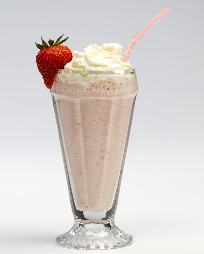      milk.  How many cups of ice cream and milk should Chandra use if she      wants to make the same milkshake with the following amounts:      (a) using 3 cups of ice cream      (b) to make 3 cups of milkshake2) Russell was supposed to mix 3 tablespoons of weed killer concentrate with 13/4 cups of      water to make a weed killer. By accident, Russell put in an extra tablespoon of weed     killer concentrate.  How much water should Russell add to his mixture to correct for his      mistake? 3) A restaurant server received a $7 tip on a meal he served.  If this tip represents 20% of      the cost of the meal, then how much did the meal cost?4) Skateboard Problems from Progressions for the Common Core State Standards in      Mathematics, 6-7, Ratios and Proportional Reasoning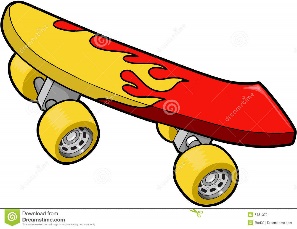 Skateboard Problem 1: After a 20% discount, the price of a SuperSick skateboard is $140.  What was the price before this discount?Skateboard Problem 2: A SuperSick skateboard costs $140 now, but its price will go up by 20%.  What will the new price be after the increase?